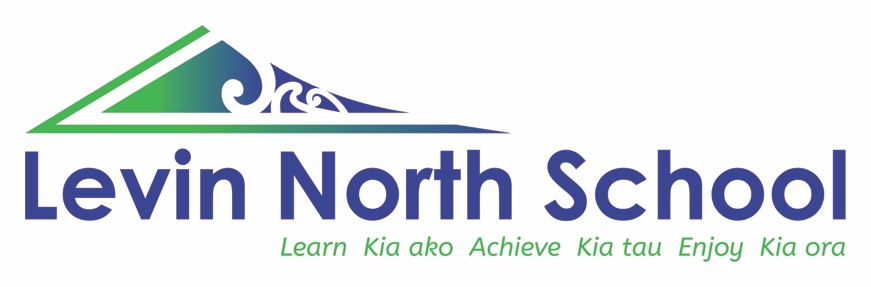 Charter and Strategic Plan 2018Charter and Strategic Plan 2018Charter and Strategic Plan 2018Charter and Strategic Plan 2018Charter and Strategic Plan 2018Charter and Strategic Plan 2018Mission Statement: Levin North School is a positive, caring community, which promotes lifelong learning, celebrates individuality and encourages participation and success for all.Mission Statement: Levin North School is a positive, caring community, which promotes lifelong learning, celebrates individuality and encourages participation and success for all.Mission Statement: Levin North School is a positive, caring community, which promotes lifelong learning, celebrates individuality and encourages participation and success for all.Mission Statement: Levin North School is a positive, caring community, which promotes lifelong learning, celebrates individuality and encourages participation and success for all.Mission Statement: Levin North School is a positive, caring community, which promotes lifelong learning, celebrates individuality and encourages participation and success for all.Mission Statement: Levin North School is a positive, caring community, which promotes lifelong learning, celebrates individuality and encourages participation and success for all.Positive caring communityRespect cultural differences and engage whanauWelcoming, and are interested in whanau being involved in our schoolTake time to get to know the ‘whole’ childInvolve whanau in children’s learningHave an open door policySchool is part of the communityLife- long learningPeople managing themselves and their learningIntrinsically motivatedProblem solvers with inquiring mindsExtend curiositiesKey competencies developedLiterate and numerateCelebrating individualityPromote difference in individual students and their learningRecognise each person has something different to offer and valuing thatEnsuring school events and communications celebrate small group and individual achievementPersonalising learningChildren excelling in their talentCelebrating individualityPromote difference in individual students and their learningRecognise each person has something different to offer and valuing thatEnsuring school events and communications celebrate small group and individual achievementPersonalising learningChildren excelling in their talentSuccess for allMeeting individual needsSetting personal goals and challengesCelebrate progress as well as achievementTaking an individual approachEncourage participationHave a ‘can do’ attitudeSupport everyoneMake it funCreate a safe and secure Environment for risk takingRole model having a goProvide lots of different opportunitiesEncourage students to choose their own interestsValues: At Levin North school we encourage and model the values, principles and intent of the New Zealand Curriculum with special emphasis on: Values: At Levin North school we encourage and model the values, principles and intent of the New Zealand Curriculum with special emphasis on: Values: At Levin North school we encourage and model the values, principles and intent of the New Zealand Curriculum with special emphasis on: Values: At Levin North school we encourage and model the values, principles and intent of the New Zealand Curriculum with special emphasis on: Values: At Levin North school we encourage and model the values, principles and intent of the New Zealand Curriculum with special emphasis on: Values: At Levin North school we encourage and model the values, principles and intent of the New Zealand Curriculum with special emphasis on: ManaakitangaCommunity Wairua auaha Wairua uiui, Adaptability KotahitangaResponsibility TrustMana MotuhakeManaakitangaCommunity Wairua auaha Wairua uiui, Adaptability KotahitangaResponsibility TrustMana MotuhakeManaakitangaCommunity Wairua auaha Wairua uiui, Adaptability KotahitangaResponsibility TrustMana MotuhakeWhen developing policies and practices we reflect New Zealand’s cultural diversity and the unique position of Māori culture.This charter has been developed in consultation with the wider school communityWhen developing policies and practices we reflect New Zealand’s cultural diversity and the unique position of Māori culture.This charter has been developed in consultation with the wider school communityWhen developing policies and practices we reflect New Zealand’s cultural diversity and the unique position of Māori culture.This charter has been developed in consultation with the wider school communityStrategic Aims (2018 – 2020)Strategic Aims (2018 – 2020)Strategic Aims (2018 – 2020)Strategic Aims (2018 – 2020)All students are able to access the New Zealand Curriculum – equity and excellence for allStudents are increasingly engaged and taking ownership of their learning. Teachers are learners who critique, reflect and adapt their practice and take collective responsibility to meet the needs of their students.Educationally powerful connections with whanau and parents and other educators are continually being developed to support children’s learning.An environment will be created that supports and encourages quality teaching and learning.All students are able to access the New Zealand Curriculum – equity and excellence for allStudents are increasingly engaged and taking ownership of their learning. Teachers are learners who critique, reflect and adapt their practice and take collective responsibility to meet the needs of their students.Educationally powerful connections with whanau and parents and other educators are continually being developed to support children’s learning.An environment will be created that supports and encourages quality teaching and learning.All students are able to access the New Zealand Curriculum – equity and excellence for allStudents are increasingly engaged and taking ownership of their learning. Teachers are learners who critique, reflect and adapt their practice and take collective responsibility to meet the needs of their students.Educationally powerful connections with whanau and parents and other educators are continually being developed to support children’s learning.An environment will be created that supports and encourages quality teaching and learning.All students are able to access the New Zealand Curriculum – equity and excellence for allStudents are increasingly engaged and taking ownership of their learning. Teachers are learners who critique, reflect and adapt their practice and take collective responsibility to meet the needs of their students.Educationally powerful connections with whanau and parents and other educators are continually being developed to support children’s learning.An environment will be created that supports and encourages quality teaching and learning.Strategic AimAll students are successfully able to access the New Zealand Curriculum: Equity and Excellence for all 201820192020Strategic AimAll students are successfully able to access the New Zealand Curriculum: Equity and Excellence for all Annual targets will be identified, based on analysed data, to effect and sustain improvement in Reading, Writing and Mathematics.Annual targets will be identified, based on analysed data, to effect and sustain improvement in Reading, Writing and Mathematics.Annual targets will be identified, based on analysed data, to effect and sustain improvement in Reading, Writing and Mathematics.Strategic AimAll students are successfully able to access the New Zealand Curriculum: Equity and Excellence for all The progress of identified students and groups of students, including Māori and Pasifika, will be monitored and regularly reviewed.The progress of identified students and groups of students, including Māori and Pasifika, will be monitored and regularly reviewed.The progress of identified students and groups of students, including Māori and Pasifika, will be monitored and regularly reviewed.Strategic AimAll students are successfully able to access the New Zealand Curriculum: Equity and Excellence for all Assessment information will be as, for and of learning.Assessment information will be as, for and of learning.Assessment information will be as, for and of learning.Strategic AimAll students are successfully able to access the New Zealand Curriculum: Equity and Excellence for all Students will increasingly ‘own’ their learning and access an integrated curriculum that meets their needsStudents will increasingly ‘own’ their learning and access an integrated curriculum that meets their needsStudents will increasingly ‘own’ their learning and access an integrated curriculum that meets their needsStrategic AimStudents are increasingly engaged and taking ownership of their learning. 201820192020Strategic AimStudents are increasingly engaged and taking ownership of their learning. Students realising their potential to drive their own learning and become lifelong learners will be increasingly evident across the school.Self-driven learners will be evident across the school.Self-driven learners will be evident across the school.Strategic AimStudents are increasingly engaged and taking ownership of their learning. Teachers will continue to develop their practice in terms of their changing roleTeachers’ practice as facilitators will be embeddedTeachers’ practice as facilitators will be embeddedStrategic AimStudents are increasingly engaged and taking ownership of their learning. Teachers and students understanding of opportunities for learning ‘anywhere anytime’ will continue to be developedAnywhere, anytime learning will be evidenced in practiceAnywhere, anytime learning will be evidenced in practiceStrategic AimTeachers are learners who critique, reflect and adapt their practice and take collective responsibility to meet the needs of their students.201820192020Strategic AimTeachers are learners who critique, reflect and adapt their practice and take collective responsibility to meet the needs of their students.Continue development in Peer Coaching using video analysis as a toolEmbed Peer Coaching using video analysis as a toolEmbed Peer Coaching using video analysis as a toolStrategic AimTeachers are learners who critique, reflect and adapt their practice and take collective responsibility to meet the needs of their students.Our approach to teaching in years 0-2 - play based learning will be documented.Our approach to teaching in years 0-2 ( play based learning )will be documented and visible in junior classroomsOur approach to teaching in years 0-2 ( play based learning )will be documented and visible in junior classroomsStrategic AimTeachers are learners who critique, reflect and adapt their practice and take collective responsibility to meet the needs of their students.Evidence of a ‘teaching as inquiry’ approach and will be included in teacher portfolios. Portfolios will meet the Our Code, Our Standards CriteriaEvidence of a ‘teaching as inquiry’ approach and will be included in teacher portfolios. Portfolios will meet the Our Code, Our Standards CriteriaEvidence of a ‘teaching as inquiry’ approach and will be included in teacher portfolios. Portfolios will meet the Our Code, Our Standards CriteriaStrategic AimTeachers are learners who critique, reflect and adapt their practice and take collective responsibility to meet the needs of their students.Teachers will participate in collaborative partnerships with colleagues to explore and discuss research based ways of enhancing teaching and learning. Teachers will participate in collaborative partnerships with colleagues within and across schools ( Kahui Ako) to explore and discuss research based ways of enhancing teaching and learning Teachers will participate in collaborative partnerships with colleagues within and across schools ( Kahui Ako) to explore and discuss research based ways of enhancing teaching and learning Strategic AimEducationally powerful connections with whanau and parents are continually being developed to support children’s learning.201820192020Strategic AimEducationally powerful connections with whanau and parents are continually being developed to support children’s learning.Learner centred relationships that engage and involve the school community will continue to develop. Learner centred relationships that effectively engage and involve the school community and other educators  ( Kahui Ako) will be evident.Communication, collaboration and partnerships will extend and enrich opportunities for students.Strategic AimEducationally powerful connections with whanau and parents are continually being developed to support children’s learning.Communication opportunities that support and strengthen reciprocal, learning centred relationships will continue to be developed.Communication opportunities that support and strengthen reciprocal, learning centred relationships will continue to be developed.Communication opportunities that support and strengthen reciprocal, learning centred relationships will continue to be developed.Strategic AimAn environment will be created that supports and encourages quality teaching and learning201820192020Strategic AimAn environment will be created that supports and encourages quality teaching and learningStudent-centred, authentic, higher- order, collaborative learning, and digital literacy, is enhanced by digital technologies.Student-centred, authentic, higher- order, collaborative learning, and digital literacy, is enhanced by digital technologies.Student-centred, authentic, higher- order, collaborative learning, and digital literacy, is enhanced by digital technologies.Strategic AimAn environment will be created that supports and encourages quality teaching and learningEquitable access to reliable technologies and environments ( ILE) that meet all needs is sustained.Equitable access to reliable technologies and environments ( ILE) that meet all needs is sustained.Equitable access to reliable technologies and environments ( ILE) that meet all needs is sustained.Strategic AimAn environment will be created that supports and encourages quality teaching and learningInternal evaluation to inform decisions around curriculum, professional learning and resourcing will be an ongoing part of school operationsInternal evaluation to inform decisions around curriculum, professional learning and resourcing will be an ongoing part of school operationsInternal evaluation to inform decisions around curriculum, professional learning and resourcing will be an ongoing part of school operationsStrategic AimAn environment will be created that supports and encourages quality teaching and learningHuman resourcing will support the development of an environment that encourages quality teaching and learning.Human resourcing will support the development of an environment that encourages quality teaching and learning.Human resourcing will support the development of an environment that encourages quality teaching and learning.  Levin North School Annual Plan 2018  Levin North School Annual Plan 2018  Levin North School Annual Plan 2018Strategic GoalsNAG: AreaGoalBreakdownWhoWhenAll students are able to access the New Zealand Curriculum – equity and excellence for allStudents are increasingly engaged and taking ownership of their learning. Teachers are learners who critique, reflect and adapt their practice and take collective responsibility to meet the needs of their students.Educationally powerful connections with whanau and parents and other educators are continually being developed to support children’s learning.An environment will be created that supports and encourages quality teaching and learningNAG 1: Student Achievement and Curriculumlift student achievement for at promise learners  in mathematics, reading and writingSet Achievement Targets for priority learners for 2018Priority Learners Identified using 2017 National Standards results and PAT assessment information School wide Targets set for Priority Learners as per MoE and Charter requirements, with year group and ethnic cohorts  showing actions and interventions.Reporting to focus on progress of selected cohort using of a variety of assessment tools. Focus students for each teacherShort term goals and expectation ( Linda Bendikson: Auckland University)Analyse assessment information (PATS, running records, E-asttle)Develop tracking on SMSScience curriculum focus terms 2 and 3A wide range of external interventions are actioned for those relevant priority learners. ( writing and responding, reading together, literacy enrichment, authentic contexts)Explore and Seek opportunities for whanau engagement – e.g. family science day…Leadership TeamTeachersTeachersLeaders, teachersEH RD, CMPBKD, KV Beginning Term 1First 4 weeksFirst 4 weeksFirst 6 weeks Tms 1,2,3,4 Tm 1 Tm 2,3Term 3All students are able to access the New Zealand Curriculum – equity and excellence for allStudents are increasingly engaged and taking ownership of their learning. Teachers are learners who critique, reflect and adapt their practice and take collective responsibility to meet the needs of their students.Educationally powerful connections with whanau and parents and other educators are continually being developed to support children’s learning.An environment will be created that supports and encourages quality teaching and learningNAG 1: Student Achievement and Curriculumlift student achievement for at promise learners  in mathematics, reading and writingCommentary:All students are able to access the New Zealand Curriculum – equity and excellence for allStudents are increasingly engaged and taking ownership of their learning. Teachers are learners who critique, reflect and adapt their practice and take collective responsibility to meet the needs of their students.Educationally powerful connections with whanau and parents and other educators are continually being developed to support children’s learning.An environment will be created that supports and encourages quality teaching and learningNAG 1: Student Achievement and CurriculumContinue to investigate and apply innovative learning pedagogy based on the concept of personalising learningContinue to further  develop our understanding and expectations of personalised learning as learners move through our school ( Levin North Curriculum 2016)Further develop student voice in learningAssist with design of Rooms 5-8 as 4 class ILE/MLE space. Minor adaptations to Rooms 10 – 13 to suit a more ILE pedagogyContinue to explore play based learning in the junior school and articulating our philosophy of how this links to personalising learningResearch and explore the establishment of a ‘sensory’ room for some of our challenged leanersLeadersPrinc, DP AshbyPrincGS RDTerms 1,2,3,4Term 1Term 2Terms 1,2All students are able to access the New Zealand Curriculum – equity and excellence for allStudents are increasingly engaged and taking ownership of their learning. Teachers are learners who critique, reflect and adapt their practice and take collective responsibility to meet the needs of their students.Educationally powerful connections with whanau and parents and other educators are continually being developed to support children’s learning.An environment will be created that supports and encourages quality teaching and learningNAG 1: Student Achievement and CurriculumContinue to investigate and apply innovative learning pedagogy based on the concept of personalising learningCommentary:All students are able to access the New Zealand Curriculum – equity and excellence for allStudents are increasingly engaged and taking ownership of their learning. Teachers are learners who critique, reflect and adapt their practice and take collective responsibility to meet the needs of their students.Educationally powerful connections with whanau and parents and other educators are continually being developed to support children’s learning.An environment will be created that supports and encourages quality teaching and learningNAG  2: Reporting and Self ReviewReview our assessment and reporting mechanisms (to parents)Review Assessment and Reporting procedures in light of National Standards being withdrawn and the changes to NAG2Revise Targets and Annual plan to new guidelinesPrinc, DPPrincAll yearFebAll students are able to access the New Zealand Curriculum – equity and excellence for allStudents are increasingly engaged and taking ownership of their learning. Teachers are learners who critique, reflect and adapt their practice and take collective responsibility to meet the needs of their students.Educationally powerful connections with whanau and parents and other educators are continually being developed to support children’s learning.An environment will be created that supports and encourages quality teaching and learningNAG  2: Reporting and Self ReviewReview our assessment and reporting mechanisms (to parents)Commentary:All students are able to access the New Zealand Curriculum – equity and excellence for allStudents are increasingly engaged and taking ownership of their learning. Teachers are learners who critique, reflect and adapt their practice and take collective responsibility to meet the needs of their students.Educationally powerful connections with whanau and parents and other educators are continually being developed to support children’s learning.An environment will be created that supports and encourages quality teaching and learningNAG  2: Reporting and Self ReviewIdentify areas for internal self-review from assessment informationDetermine focus for internal self-review for 2018Princ, leadership teamTerm 1All students are able to access the New Zealand Curriculum – equity and excellence for allStudents are increasingly engaged and taking ownership of their learning. Teachers are learners who critique, reflect and adapt their practice and take collective responsibility to meet the needs of their students.Educationally powerful connections with whanau and parents and other educators are continually being developed to support children’s learning.An environment will be created that supports and encourages quality teaching and learningNAG  2: Reporting and Self ReviewIdentify areas for internal self-review from assessment informationCommentary:All students are able to access the New Zealand Curriculum – equity and excellence for allStudents are increasingly engaged and taking ownership of their learning. Teachers are learners who critique, reflect and adapt their practice and take collective responsibility to meet the needs of their students.Educationally powerful connections with whanau and parents and other educators are continually being developed to support children’s learning.An environment will be created that supports and encourages quality teaching and learningNag 3: Employment and PersonnelStrengthen our two Teaching Teams.Continue to embed new teaching teams.Allocation of Units to support the development related to our Strategic PlanRefine appraisal processes. Formal self-analysis of videos of practice ( one per term) and evidence of professional discussion with critical friend to be included in teacher portfoliosTeam Goal Action Plans. Teams to focus on professional development foci and reflective thinking, All teachers to be part of the Coaching professional development focus.RD, ACAll teachersHPHPTerm 1Terms 1,2,3, 4Reporting 2x per termAll students are able to access the New Zealand Curriculum – equity and excellence for allStudents are increasingly engaged and taking ownership of their learning. Teachers are learners who critique, reflect and adapt their practice and take collective responsibility to meet the needs of their students.Educationally powerful connections with whanau and parents and other educators are continually being developed to support children’s learning.An environment will be created that supports and encourages quality teaching and learningNag 3: Employment and PersonnelStrengthen our two Teaching Teams.Commentary:All students are able to access the New Zealand Curriculum – equity and excellence for allStudents are increasingly engaged and taking ownership of their learning. Teachers are learners who critique, reflect and adapt their practice and take collective responsibility to meet the needs of their students.Educationally powerful connections with whanau and parents and other educators are continually being developed to support children’s learning.An environment will be created that supports and encourages quality teaching and learningNag 3: Employment and PersonnelStrengthen our  Leadership Team.Continue to develop and strengthen our Leadership Team through the Coaching FocusMaintain and strengthen the focus of Leading Learning as opposed to day to day management of teamsLeadership roles further embedded. Refine Job Descriptions and delegation of duties as necessary for DP,  team leaders and unit holdersPrincipal Appraisal. Bill SuttonPrincipal Performance Agreement developed between Board Chair and Principal with regular ‘check-up’s’ on progress etc.Teacher portfolios to be aligned to Our Code Our standards ( 2017)HPRD ,ACMHMHMH, REAll teachersAll yearTerm 1Term 2,3,4Term 2All yearAll students are able to access the New Zealand Curriculum – equity and excellence for allStudents are increasingly engaged and taking ownership of their learning. Teachers are learners who critique, reflect and adapt their practice and take collective responsibility to meet the needs of their students.Educationally powerful connections with whanau and parents and other educators are continually being developed to support children’s learning.An environment will be created that supports and encourages quality teaching and learningNag 3: Employment and PersonnelStrengthen our  Leadership Team.Commentary:All students are able to access the New Zealand Curriculum – equity and excellence for allStudents are increasingly engaged and taking ownership of their learning. Teachers are learners who critique, reflect and adapt their practice and take collective responsibility to meet the needs of their students.Educationally powerful connections with whanau and parents and other educators are continually being developed to support children’s learning.An environment will be created that supports and encourages quality teaching and learningTo strengthen the capability of  our Teacher AidesTeacher Aide  roles further embedded. Refine Job Descriptions and delegation of duties Relevant and regular professional development opportunities provided through whole school PD and TA team meetingsGS, HPGS, RDTerm 1All yearAll students are able to access the New Zealand Curriculum – equity and excellence for allStudents are increasingly engaged and taking ownership of their learning. Teachers are learners who critique, reflect and adapt their practice and take collective responsibility to meet the needs of their students.Educationally powerful connections with whanau and parents and other educators are continually being developed to support children’s learning.An environment will be created that supports and encourages quality teaching and learningTo strengthen the capability of  our Teacher AidesCommentary:All students are able to access the New Zealand Curriculum – equity and excellence for allStudents are increasingly engaged and taking ownership of their learning. Teachers are learners who critique, reflect and adapt their practice and take collective responsibility to meet the needs of their students.Educationally powerful connections with whanau and parents and other educators are continually being developed to support children’s learning.An environment will be created that supports and encourages quality teaching and learningNAG 4: Finance and propertyTo continue to investigate and apply innovative learning environments and pedagogyContinue to examine the ILE/MLE pedagogy, property and adapt our practice and environment.Assist with design of rooms 5 -8 as a 4 class ILE/MLE space. Create a more open space concept in rooms 10 – 13explore the concept of a sensory room for some of at exceptional needs students Continue with property maintenance as described in 5YA.MH MH, HPGSMH, DMAll yearTerm 1Term 1All yearAll students are able to access the New Zealand Curriculum – equity and excellence for allStudents are increasingly engaged and taking ownership of their learning. Teachers are learners who critique, reflect and adapt their practice and take collective responsibility to meet the needs of their students.Educationally powerful connections with whanau and parents and other educators are continually being developed to support children’s learning.An environment will be created that supports and encourages quality teaching and learningNAG 4: Finance and propertyTo continue to investigate and apply innovative learning environments and pedagogyCommentary:NAG 5: Health and SafetyTo continue to operate Levin North School within the current Health and safety in employment guidelinesHealth and safety log assign staff responsibilityRegularly check policies and procedures as per scheduleMH, HPMH, HPTerm 1 – on-going input